Minutes of the PARISH COUNCIL MEETING held on Monday 17th January 2022 at Plantation Hall, Colchester Road Heybridge CM9 4AL at 7.30pm.PRESENTIn the Chair:		Richard PerryCouncillors:		Carey Martin		Chrisy Morris			Miriam Lewis		John HarrisonApologies: 		Mark Salisbury	Trevor Cable			Ashley Jones		Bernard Hall			Zimrul Alam		District Cllr Edwards				District Cllr Beale	District Cllr Heubner			County Cllr Durham 				District Cllrs:		0Absent:			0	Members of Public:	1 S Ireland	Officers:			Amanda Hilton Clerk The meeting stared at 7.30pm and it was noted the meeting was being recorded.21/324	Chairman’s Welcome		The Chairman welcomed everyone to the meeting and wished them a 		Happy New Year. The Chairman reminded members the next 			community litter pick was due to be held on Sunday 23rd January at 			10.30am meeting at the notice board at Temple Way. 21/325	Apologies 		Apologies were received from Cllr M Salisbury, Cllr T Cable, 		Cllr A Jones, Cllr B Hall, Cllr Z Alam, District Cllr M Edwards		District Cllr B Heubner and County Cllr Durham.21/326	Interests 		None 21/327	Minutes 		Members considered approving the Minutes of the Parish Council 			meeting held on Monday 20th December 2021.		It was RESOLVED the Minutes of the Parish Council meeting held on 		Monday 20th December 2021 be approved and confirmed.		Members received the DRAFT minutes of the Planning Committee 			Meeting held on Monday 4th January 2022. Cllr Lewis requested the 		minutes record Cllr M Salisbury is an asset to the Planning Committee.21/328	Public Participation		The Chairman welcomed S Ireland to address members. S Ireland 		circulated a paper to all members with regards to the planning 			permission that had been granted for the work to start on Broad Street		Green Road and Maypole Road simultaneously, in order to build the 		relief road for new development, Westcombe Park. S Ireland asked 			what measures the parish council were putting in place to monitor		the increased traffic and liaise with ECC Highways in order to find 			solutions and swift improvements if and when there are major traffic 		jams in the area? S Ireland confirmed she realised the ECC Highways		are responsible for roads but urged members as elected 				representatives to liaise with the right people on behalf of the village.		Cllr Lewis confirmed the correct people that should be monitoring the 		traffic management were Maldon District Council as the Planning 			Authority. Cllr Lewis also confirmed Heybridge Parish Council had 			forged a good relationship with D Mosely, Countryside representative 		and this matter had already been raised. Cllr Lewis PROPOSED the 		Clerk chase D Mosely for the information already requested by the 			Parish Council so it can be shared with residents. SECONDED by Cllr 		Morris. 		It was RESOLVED the Clerk chase D Mosely for the information 			already requested by the Parish Council so it can be shared with 			residents. Cllr Harrison abstained from voting.21/329	ReportsA report was received from Cllr Durham who confirmed he had  been contacted by District Cllr A Beale with regards to a seriousnegligence case at Moat Housing which had been rectified.District Cllr Morris confirmed he had been prevented from exercising his democratic right at the district meetings held in November and December and he was yet to get a satisfactory response with regards to his suggestion of mediation with the council.Cllr Lewis requested the Clerk circulate all correspondence between the Parish Council and R Holmes Head of Paid Services. The Community Engagement Team report was circulated. Members noted:TRUCAM 6 patrols with 54 captures. 33 at Holloway Road and 21 at Goldhanger Road. 6 Vehicles moved on during school patrols.Due to complaints received regarding dog fouling, foot patrols had been increased along Sherpa Path. The Clerk confirmed she continued to report ASB issues to G Dyer.21/330	Clerks ReportRefundable deposit. The Clerk confirmed following the resolution made at the PC Meeting held on 20th December 2021, authority was delegated to the Clerk to supply a financial breakdown to withhold a proportion of a deposit. The Clerk confirmed a refund of £70.83 was given.The Clerk confirmed the internet equipment had been replaced and the Clerk and Financial & Administration Officer had a secure log in for the office that is not in the public domain and that Staff, members and guests would all log in under the guests log ins available.The Clerk confirmed she had introduced an office safety and housekeeping protocol.Queens Jubilee Members were asked to consider arrangements for the Queens Jubilee. It was RESOLVED due to the nature of the event all members should have an input and therefore at the next meeting of the Events Committee to be held on 14th February 2022 a Task and Finish group be set up. It was RESOLVED to join in with the lighting of a beacon on the 2nd of June 2022 and to hold a community event on Saturday 4th June 2022, Members considered purchasing a beacon. Cllr Morris requested the chance to investigate an alternative beacon to see if he could save costs. It was RESOLVED Cllr Morris would bring his findings to the Parish Council Meeting held on Monday 21st February 2022.Bin Project The Clerk updated members there was still a short fall of £150.00. The Chairman PROPOSED to support the additional request for funds. SECONDED by Cllr Lewis. It was RESOLVED to support the additional request.21/331	Committee updatesCllr Lewis updated members the Planning Committee meeting held on Tuesday 4th January had been very productive. Cllr Lewis reiterated Cllr M Salisbury was an asset to the committee.No report from the Events committee was received Cllr Lewis reminded members the next meeting of the ENF committee was due to be held on Monday 24th January 2022 and the agenda had a lot of business to cover.21/332	Financial mattersMembers received an updated statement of accounts for December 2021.Members received the bank reconciliation for December 2021. It was noted the balance of the bank account was £371,096.24Members considered schedule of payments including invoices and accounts for payments dated 17th January 2022. The Chairman PROPOSED to approve payment. SECONDED by Cllr Morris. It was RESOLVED to approve payments. Appendix 121/333	Local Issues Members considered items to be included on the Agenda for the next meeting of the parish council to be held on Monday 21st February 2022. Cllr Lewis thanked the Chairman for his hard work and contributions towards the first luncheon club that was held in December 2022. 21/334	Correspondence		The Clerk updated members on correspondence received. There were		no actions to be taken.	Pursuant to section 1(2) of the Public Bodies (Admission to Meetings) Act 	1960 it is resolved that, in view of the confidential nature of the business 	about to be transacted, it is advisable in the public interest that 	the press and the public be excluded, and they are instructed to 	withdraw.21/335	Safety and Security of MembersMembers received a report from the Chairman and a lengthy discussion was held. It was RESOLVED the Clerk would prepare a Policy for the Safety and Security of members for members to consider.21/336	Future Meetings 	a) The next meeting of the Environment and Facilities Committee will 	     be held on Monday 24th January 2022 at 7.30pm.b) The next meeting of the Planning Committee will be held on Monday     	     Monday 7 February 2022 at 7.30pm.	c) The next meeting of the Events Committee will be held on Monday	     14th February 2022 at 7.30pm.The next meeting of the Parish Council will be held on Monday21st February 2022 at 7:30pm.						The meeting closed at 9.20pm						Signed. 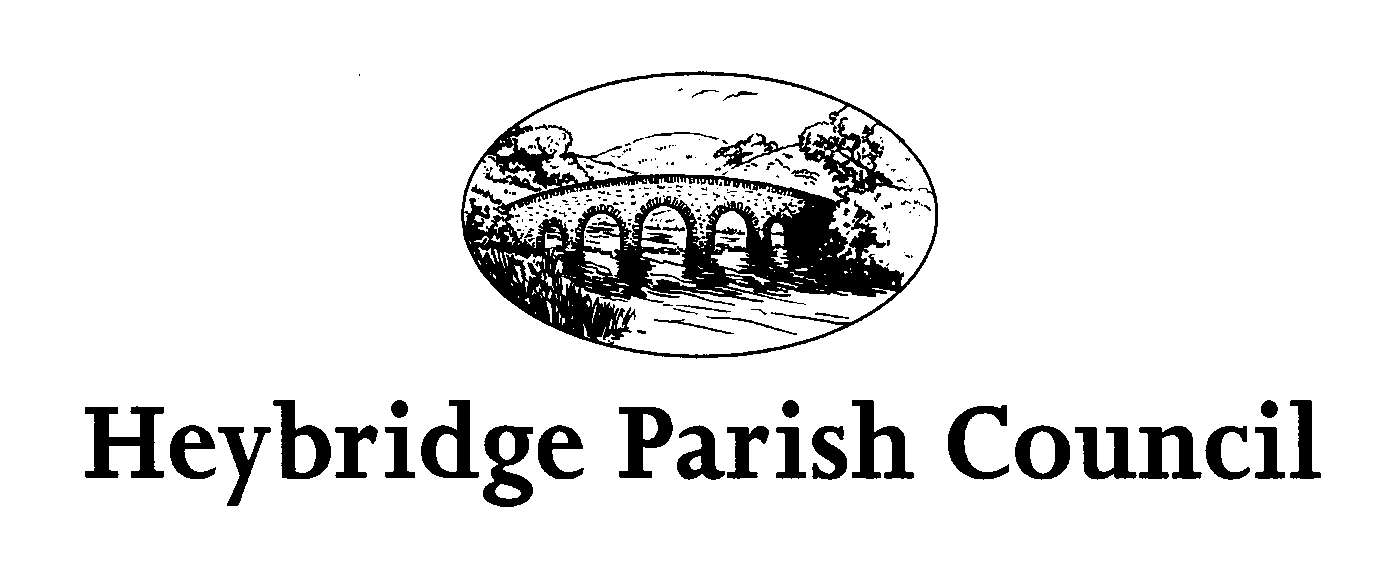 